Parent/Student Handbook 2023-2024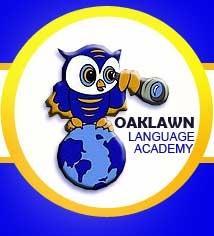 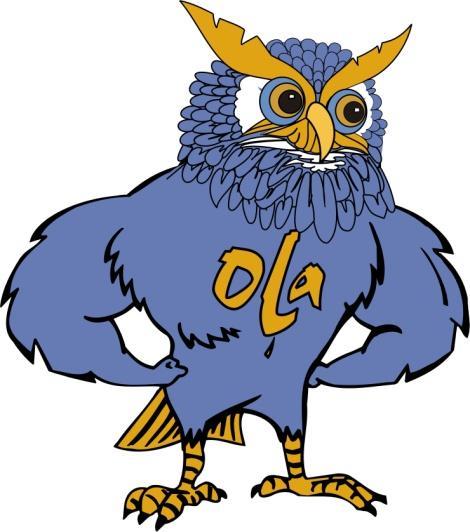 Oaklawn Language AcademyKristi Trangsrud, Principal 1810 Oaklawn AvenueCharlotte, NC 28216Phone: 980-343-0400Fax:  980-343-0410Email:  oaklawnelem@cms.k12.nc.usHours of Operation:Students:  9:15 a.m.-4:15 p.m. (Students cannot come into the building before 8:45 a.m.)	Office/Building:  8:00 a.m.-5:00 p.mName 	Grade 	Homeroom Teacher 	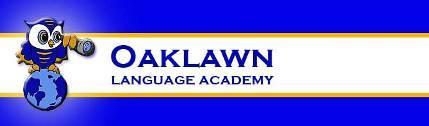 Welcome to Oaklawn Language Academy, where learning and teaching is a main priority! The new school year brings many brilliant and appealing opportunities for you and your child.  As we begin to embark on this school year, let's remember that together, we can help build optimal student success for all children.  I ask that you join us in providing a rich, meaningful, and safe learning environment by getting involved and volunteering in your child's school and education.  Get on board at Oaklawn Language Academy where academic rigor, student engagement, and high academic success are vital and learning possibilities are endless!   The following information is a brief outline of our school policies & procedures.  The administration reserves the right to make changes/updates to these procedures as deemed appropriate.  Please refer to the school website for updated information. K, 1st, 4th REQUIRED SCHOOL AGENDAS $5The agenda serves as a communication tool between school and home.  They are $5 and required for communication and assignments K, 1st, 4th.  Parents are asked to sign the agenda nightly.  DAILY SCHEDULE8:45-Student arrival/breakfast served9:15-Instructional day begins4:15-Car riders & bus riders are dismissedSTUDENT ARRIVAL AND TARDIESStudents may begin entering the building beginning at 8:45 a.m. as classroom teachers will be ready to greet students as they enter the classroom to prepare for a day of learning. Students are NOT to enter the building before 8:45 a.m. as there is no adult supervision provided prior to the start of the school day.   Students are expected to be on time under normal circumstances. The time to initiate and practice good school habits is at the beginning of school.  Students are marked tardy after 9:15 am.  We strongly discourage unsafe driving in our parking lot and contact law enforcement as needed to ensure that our students stay safe.  ATTENDANCEAccording to the Charlotte-Mecklenburg Board of Education policy and the North Carolina Compulsory Attendance Law (GS-115C-378), parents and guardians are responsible for seeing that their children attend school each day it is in session.  No single factor may interfere with a student’s progress more quickly than frequent absences.  Studies show that students who have a high rate of absenteeism do not perform well in class or on tests. The expectation at Oaklawn Language Academy is that your child will come to school daily and attend all classes for the designated time allotted. Parents and students are encouraged to place regular school attendance as a top priority during this school year. Every day is important. If it is necessary for a student to be absent, the following should be done: If possible, notify the school before the absence.Upon returning to school, send an email or note signed by a parent or guardian stating the exact reason for the absence.  Without this written note, absences are coded unexcused. Make up all work missed during the absence.There are three codes for coding student absences: Excused absence Unexcused absence Suspensions and /or expulsionsExcused absences include the following: student illness or injury quarantine, medical/dental appointments, court or administrative appearance by the student, family deaths, religious observance, and certain trips are excused absences. Unexcused absences are defined as any reason not covered under law.  Strict consequences are enforced when students miss excessive days without an excuse.  Letters notifying parents of student’s absences will be sent specifying next steps.Excessive absences may result in the revocation of your child’s magnet assignment.  Communication is key.  Please keep us informed of any situations.EDUCATIONAL LEAVETrips must be of educational value and the principal must approve the absences at least one week in advance. Parents are encouraged to plan trips when school is not in session.  Please see our OLA website to download a form or get one from the front office.  All trips must be linked to the NC Standards.  UNIFORM GUIDELINESAll Oaklawn Language Academy students are expected to wear uniforms to school each day. The following is a brief outline of the required uniform.  For a detailed outline of uniform requirements and guidelines, go to the OLA website. Shirts:  Grades K-5:  White, navy blue or light blue; Grades 6-8:  True royal blue or black – long sleeved or short sleeved, must be with a collar. Shirts must be uniform, collared shirts.  Middle school students may wear house colors to represent the house they are in.  (Royal blue, green, orange, and red with no graphics/writing).Bottoms:  Khaki & navy pants ONLY – Khaki-colored jeans are not permissible. If there are holes in the pants, they must be at the knees or lower.Sweater/Sweatshirts: OLA spiritwear, true royal blue, navy, gray, or black - plain (no writing)Knee socks, tights, leggings, scarves:  Navy blue, khaki or white ONLY. Crew socks can be any color.Shoes: Sneakers or closed toe shoes are required; the PE teacher requires sneakers to be worn on gym days.  Flip flops and Crocs are not permitted.Headwear:  Caps, hats, and hoods are not to be worn indoors. Students can wear black or blue headbands to hold their hair back.  No bandanas.     Oaklawn Spiritwear:  Spirit wear may be worn on Fridays with blue jeans. Colored jeans are not allowed.  If there are holes in the jeans, they must be at the knees or lower.The consequences (in order) for not adhering to the dress code will be as follows:Student will call home and ask for a change of clothes.Student will call home and wait in the front office area until a parent/guardian can provide a change of clothes.In-School Suspension for the day. BUS TRANSPORTATIONOur intent is to offer secure and reliable transportation at all times.  Riding the bus is a privilege that can be lost if safety rules are disregarded.  Bus riders will be placed on the assigned afternoon bus unless a written note from the parent requests otherwise.  Written notes about changes in transportation must be received in the main office by 2:30 p.m. each day.  NO PHONE CALLS WILL BE ACCEPTED.  At all times, students are expected to respect the bus driver.  Bus rules include:Ride only the assigned bus.  Students may not change buses in the afternoon to accommodate special activities with friends without written permission from the parent and prior approval from the school.Keep hands, feet, and other objects to self.Sit quietly in seat.  No horse playing.Talk in a quiet voice to the people next to you.No food or drink.Transportation questions/concerns should be addressed with transportation first (980-343-6715).CAR RIDERSThere is only one drop-off/pick-up lane.  Students are not allowed to go into the parking lot in front of traffic independently.  It is imperative that cars making drop-off/pick-ups remain in a single line by the sidewalk. We rely on parental cooperation to ensure the safety of all students.  In order to avoid traffic congestion, please cooperate with those individuals in the loading/unloading areas.  Morning ArrivalAll students being dropped off should exit their cars on the right side (facing the building).Parents are asked to remain in line to drop students off.  Do not leave your car.Staff members will be available to assist with morning drop-off from 8:45-9:15.Students arriving after 9:15 a.m. are considered tardy and must report to the main office and be signed in by a parent.Afternoon DismissalIf you are signing your child out early, early dismissals must be done before 3:30 p.m.  School is dismissed for car riders at 4:15 p.m.  Car riders must be picked up by 4:30 p.m. Students who are repeatedly picked up late may be subject to revocation of his/her magnet school assignment (Policy JCA, Section VII). Meetings with parents to discuss possible revocation will occur after a student has exceeded five late pick-ups.Parents of car riders must remain in their cars.  Students will not be dismissed to parents waiting outside the front doors.  Please display your child’s name in your car windshield every day for the entire year so that staff will know whom you need.The driver should pull up as far as traffic allows in the loading zone before the car is stopped to let the child enter the car.  Our staff will be able to load more children at one time and keep traffic moving in a safe and timely manner.For safety purposes, please have your child enter the car on the passenger side only.Early Release DaysThere is no early dismissal on early release days.Procedures for car riders will be the same as a normal afternoon dismissal.  Please do not get out of your car as your child will be brought to you. Parents are not to park and walk up to the front doors to pick up students.  Written notes or emails about changes in transportation must be received in the main office by 12:00PM.STUDENT DISMISSALOnly a parent or guardian may check a child out of school early.  Secretaries must have your written permission in advance if any other person is to pick up your child. A child will not be permitted to leave school unless he has a written note signed by the parent.  This rule is necessary to protect all students. Adults asking for a child must show a valid photo I.D.  Students are only dismissed through the office.  Stop in the office upon your arrival, give child’s name, and the office staff will call them to the office, and you will sign your child out.  Parents are not permitted to pick up students directly from the classroom. Students signed out before 12:15 p.m. will be marked absent for the day if they do not return.  Please ask for an early dismissal only when absolutely necessary.  NO DISMISSALS will be permitted after 3:30, except for extreme circumstances. Prior notification would be appreciated.  If you have court documents that restrict persons from contact with your child at school, contact the school immediately to protect your child and to minimize confusion.   A copy of any custody papers or restraining orders must be on file in the school office in order for the school to prevent the release of a student to a non-custodial parent.  In the absence of such legal documentation, the school must release a child to either parent.EARLY DISMISSALS DUE TO WEATHER OR PUBLIC EMERGENCIESIn the event that school closes during the day, buses will run.  We will need on file emergency plans for each child in the case of early dismissal for any reason. Please note that inclement weather conditions or major facility problems might prompt CMS to dismiss early or close the school. Please listen to radio/television stations/Connect-Ed messages for system-wide announcements.  Please do not call the school, as the phone lines will need to remain open for emergencies.VISITORSParental involvement is essential to Oaklawn Language Academy!  Although parents are welcome at school, the safety of the students and staff at our school is a priority, and as a result, security guidelines have been established.  We also work closely with CMS police officers and the Charlotte-Mecklenburg Police Department to help keep our schools safe.  Please know that we are continuously improving our safety protocols and are committed to providing a safe and positive learning environment for all students.  All visitors are to sign-in and to wear a visitor’s badge during the visit. When parents or other visitors wish to visit our school, we ask that you contact the teacher/staff member and schedule that time in advance.  While visiting, it is requested that parents do not use classroom instructional time to engage in conversation with the teacher.  It is also important to make sure that classroom students continue to be engaged in the learning and that the visit does not serve as a disruption.  We value teaching and learning time at our school.  As a result, visitors are not allowed in the classroom between 8:45 a.m.-9:30 a.m.  This time allows teachers to begin the day with their students consistently and without interruption.  Volunteers who are expected by the teacher are welcome after 9:30 a.m.  CHANGE OF STUDENT INFORMATIONThe school office must have the current information on students at all times.  You are our first point of contact.  Notify the school’s secretary and your child’s teacher when a change to an address, phone number, or emergency number needs to be made.  Proof of residency is required for an address change.SCHOOL VOLUNTEERS/CHAPERONESAll volunteers and/or chaperones must be cleared through the CMS volunteer system before working at Oaklawn Language Academy.  This is a district policy and can be a 48-hour process.  School volunteers are a very important resource to our staff in support of the instructional program.  You are required to register on the CMS website every year in order to be cleared to be a volunteer and/or chaperone.  When parents or other visitors wish to visit or volunteer at our school, we ask that you contact the teacher/staff member and schedule that time in advance.Volunteers can provide support in the following ways:Serve as a chaperone on field trips.Tutor/mentor students.Provide materials for a special classroom project.Help the teachers make classroom materials during spare time at home.Assist with special events (Field Day, Book Fair, proctoring for EOG, etc.)If you are interested in becoming a school volunteer, please call the school and ask for the Volunteer Coordinator or visit the CMS website.BREAKFAST HOURSBreakfast is an essential part of the school day and is served in the cafeteria between 8:45-9:15 every morning.  Children should go from the cars or buses directly to the cafeteria before reporting to their respective classrooms.  CAFETERIAOur cafeteria staff provides balanced, nutritious meals that comply with State and Federal regulations.  Oaklawn Language Academy’s meal program is a computerized system.  Students are asked to bring money to put in an “account” and parents may access account information through www.paypams.com. This money can be used for lunch or milk.  Students may pay daily, weekly, or monthly.  CELEBRATIONS:  All food items brought for celebrations (ie. birthday cupcakes) that are served by anyone other than CMS Child Nutrition Program can only be done before or after normal lunch hours (see Class Celebrations).  This is a state/district policy according to USDA regulation.  Breakfast (8:45-9:15 a.m.)Bus students go directly to cafeteriaCar riders who eat breakfast should arrive in time to eat and be in class by 9:15 am.Lunch:	Free and reduced lunch must be approved.  All families may complete an application.When joining your child for lunch, please sign in at the office and meet your child in the cafeteria.  Your child can invite one (1) friend to join them. If you are bringing food, you can only bring it for your child.Our cafeteria manager is willing to answer any questions you may have.CHARACTER EDUCATIONWe promote Character Education at Oaklawn Language Academy!  Character Education is a collaborative effort between teacher, support staff, students and families.  Positive character traits such as responsibility, respect, perseverance, and care are discussed and encouraged throughout the school year.  Parents are also expected to support the reiteration of these traits at home.  Character Education is also a central component in the guidance program provided by the school counselor. CLASS CELEBRATIONSOaklawn Language Academy identifies certain occasions throughout the school year in which parents will help to organize classroom celebrations.  Classroom teachers are responsible for working out specific details with room parents.  Food for classroom events must be store bought rather than homemade.  Please inquire about food allergies.Store bought items may be shared with the child’s peers during the time in which they have recess. If you wish to bring cupcakes, cake, etc., please make sure that you bring enough to share with the entire class.CMS BEHAVIOR GUIDELINESOaklawn Language Academy fully supports the CMS Code of Student Conduct that specifies a number of levels of possible student misconduct along with the suggested tiered consequences for each offense.  Behaviors that constitute an immediate referral to the school administration include the following, but are not limited to:Possession or use of a weapon or object that could be used as a weaponPossession or use of illegal drugs or alcoholPhysical assault directed toward any student, staff member, or any other person.FightingIn all instances, administrative actions will be aimed at teaching good decision-making.  In some instances, however, fair consequences for inappropriate behavior are required to emphasize the need for choosing appropriate courses of action.  Whenever a student is referred to the administration for disciplinary measures to be taken, the parent will be notified by phone.  Collaboration between home and school is a critical element of any school behavior management program.FIELD TRIPSAll students enjoy field trips!  Field trips are valuable learning experiences.  Teachers plan trips away from the building that directly relate to concepts of the curriculum.  Written parent permission must be received for a child to leave the school campus.  Costs are kept to a minimal amount; no student is penalized because of cost.  Payments need to be made online through our school website.FIRE DRILLS/LOCKDOWNSThe safety of the students and staff at our school is a priority, and we take this very seriously.   We routinely review safety procedures, crisis plans and evacuation maps to ensure that teachers, staff and students know how to respond when a situation occurs on campus.  We also work closely with CMS police officers and the Charlotte-Mecklenburg Police Department to help keep our schools safe.  We are committed to providing a safe and positive learning environment for all students.Fire drills are held once a month.  Tornado drills are conducted yearly.  Alerts are explained to students during the first week of school.  In the event we experience persons entering the school, apprehending a school occupant and/or threatening violence, we have in place an established Lockdown Crisis Plan.  We will secure the building by locking all doors (classrooms, offices, cafeteria, gym and entrances).  Then we will await assistance from the police department and CMS central office staff.  We are prepared to handle a variety of emergencies.  HEALTH SERVICESThe health room provides emergency first aid and special services for students who become ill or are involved in minor accidents.  The school strives to provide a safe environment for your child.  If accidents do occur, a member of the faculty will render first aid.  If it is of a serious nature, the school will notify the parents.  Any treatment beyond first aid will be the responsibility of the parent. Parents are to make the school aware of any medical problems/conditions that warrant special care.  The school nurse oversees screening of children for certain problems, reports findings to parents, and monitors our records. In the event that a life-threatening emergency occurs and parents cannot be contacted, the Principal and First Responders will make the decision to call EMS / 911.  Please make sure you complete the medical emergency form every school year.  Notify the school when you change your address, physician, or phone number(s).  Students who have a temperature of 100.0 degrees or above or vomiting/diarrhea must be picked up from school.  Current phone numbers to contact you or a responsible adult at all times are essential.  Once contacted, parents are encouraged to be prompt in picking up their sick child.  Do not send children to school if they have fever, nausea, diarrhea or other symptoms of illness.  Children must be fever-free or have stopped vomiting for 24 hours without medication before returning to school.MEDICATIONMedication, prescription and/or over the counter, will be administered ONLY after the proper form is completed and signed by the parent and physician.  Forms may be obtained from the office.  If there is ever a need for medication to be dispensed at school, a medical release form signed by the parent AND physician is required to be on file in the office.  Students are responsible for coming to the office where a nurse, secretary or administrator will give the medication.  All medicine is stored in a locked place and records are kept of all medication that is administered.  We dispense no medication without proper documentation.  This includes prescription medication and non-prescription medication (i.e.—inhalers, antibiotics, creams, eye drops, cough syrup, Tylenol).  Please do not send medication to school with your child.HOMEWORKHomework is an extension of classroom instruction and a valuable part of the learning process.  In grades K-8, student agendas are used to communicate assignments.  Parents are asked to work with the school to see that all assignments are completed.  Reading is expected to be part of every night’s assignment.  Major projects and book reports are assigned over a period of time, requiring students to plan ahead.  Questions regarding homework should be addressed promptly to the child’s teacher.GRADING Students in grades 3-8 receive grades through Powerschool.  Oaklawn uses the CMS district grading policy.HONOR ROLLQuarterly awards ceremonies will be announced at the end of each grading period.  Students are encouraged to do their best, so they can be recognized for their academic achievements.INSTRUCTIONAL PROGRAMEducators at Oaklawn Language Academy plan a yearlong curriculum in math, science, social studies and literacy.  Students receive instruction in math, science, and language arts in Spanish, social studies (1-8) and literacy instruction are in English.  The grade level teams work together to develop the plan which is constantly being revised and enhanced so that it meets the needs of our students.  The state and CMS provide teachers with a number of assessment tools, which help teachers to determine exactly what children know and do not know.  SPECIAL AREA CLASSESAt Oaklawn Language Academy, students have instruction in a number of specialty areas: Visual Arts, Music, Physical Education, and Media.  The specialists in these content areas plan instruction that reflect learning objectives specific to their content area.  They also work with the homeroom teachers to support and reinforce curriculum in their classrooms.  The special area teachers at Oaklawn are a vital component of the effort to provide a well-rounded academic experience.At Curriculum Night, your child’s teacher will provide you with an overview of the content covered at your particular grade and your child’s daily and weekly specials schedule.  We are proud of the engaging learning environment at Oaklawn Language Academy.  Our students thrive on relevant, purposeful lessons every day!LOST AND FOUNDPlease label your child’s personal belongings (lunch boxes, sweaters, coats, gloves).  The school cannot be responsible for lost items.  Identified items will be returned to the owner.  Unmarked items will be placed in the Lost & Found.  Items are held for at least one month and then donated to a charity.  LUNCHLunch is served daily and students have approximately 30 minutes to eat. We invite all parents to join us for lunch.  It is very important that certain guidelines be followed in order to ensure a pleasant and clean place to eat.  While in line, either to enter or leave the cafeteria, students should refrain from talking except in quiet whispers.While seated at the tables, students should eat quietly during the first part of the lunch period and save their quiet conversations with people seated close to them until the latter part of the lunch period.  This is to encourage eating rather than talking.Students should remain seated at specific location until the group is dismissed.All students should clean up all spills and/or paper products on the table and floor around their chairs before leaving the seating area.Tables have been set aside for parents to come eat lunch with their child.  Students may choose one (1) friend to eat with them at the parent table.  All classes have assigned times and tables for lunch.  Please check with your child’s teacher for the schedule.  Parents are encouraged to join their child for lunch on any day.  The menu is available online at www.cms.k12.nc.us.  Each student is assigned an account number.  Students may prepay for meals using this account system.  In the event money is lost or forgotten, a lunch will be provided with the understanding that the amount owed will be paid to the cafeteria on the following day. Desserts, snacks and bottled drinks are not a part of the regular meal, but are available at an additional cost.  They are priced individually.  Students may purchase only one dessert during lunch.MEDIA CENTERStudents visit the Media Center both with their class and independently.  The Media Center is open daily for students from 8:45 a.m. – 4:00 p.m.  Overdue fines are not charged, but students are encouraged to return books promptly and to take care of all materials.PERSONAL BELONGINGSStudents are responsible for their own personal belongings.  Smartwatches are not allowed in classrooms.  A student may possess a cell phone on school property, at after-school activities and at school-related functions, provided that during school hours and on a school bus, the cell phone remains off and put away. Possession of a cell phone by a student is a privilege which will be revoked for violations of this policy. Violations may result in the confiscation of the cell phone (to be returned only to the parent) and/or other disciplinary actions. The district/school is not responsible for theft, loss or damage to cell phones or other electronic devices brought onto its property.  WOLA NEWS NETWORKWOLA News Network is used as a communication tool for all students and staff.   It is a closed-circuit television and intercom announcement system that is run by students with help from the media specialist.  The program begins promptly at 9:15 a.m. each day.  Students are expected to be settled and listening for announcements and other pertinent information.  Special events and celebrations are recognized daily through this medium.PTSA OPPORTUNITIESParents are partners in every aspect of the school program.  The Oaklawn Language Academy PTSA encourages all parents to join and participate in school events.  The PTSA sponsors a variety of programs and sponsors fund-raising events.SCHOOL SPIRIT ROCKFor information regarding the school spirit rock, please visit the school website. STUDENT DEVICESDamage to school devices are subject to a fee for repair/ or replacement.REPORT CARDSReport cards will be sent home at the end of each nine-week grading period as shown on the school calendar.  Parents who have students in grades 3-8 may access Parent Portal to check student grades on a regular basis. Toward the latter part of the school year, teachers and/or parents will present recommendations for retention of students to the administration.  Parent alerts will be sent throughout the school year if your child is in danger of retention.  The administration will make the final decision relative to retention on an individual basis and will always seek to do what is absolutely best for the student in question.REPORTING STUDENTS’ PROGRESSConferences for all students are scheduled at the end of the first quarter.  Teachers or parents may request a conference at other times throughout the year.  Teachers also send home progress reports between report cards.  Check with your child’s teacher to find out information about this schedule. Please do not contact the administrators concerning an academic situation until you have first talked with the teacher.SCHOOL IMPROVEMENT TEAMThe School Improvement Team plays an active role in our school’s improvement process.  Parents and staff members work together to encourage, support, and create opportunities for involvement from parents and the community.  This team facilitates the involvement of the school community in designing and implementing the School Improvement Plan.SPIRIT DAYOn Fridays, school T-shirts are encouraged to boost school spirit.  School apparel is available through the PTSA.  On occasion, we will have theme days that will be announced.  STUDENT BEHAVIORStudents and staff at Oaklawn Language Academy believe every child is a model student and should act in a way so that teachers can teach and students can learn.  We expect everyone to work as a team to learn and solve problems in peaceful ways.  We believe students and staff can be trusted and feel safe in our building.At Oaklawn Language Academy students will:Be courteous toward and respectful of all students and adults in the building.Respect school property and the property of other students.  This includes the use of student technology.Keep their hands, feet and objects to themselves.Walk quietly in the hallways and follow the directions of adults at all times.Use good manners in the cafeteria and follow all safety rules on the bus.The Oaklawn Language Academy Behavior Expectations seek to teach students how to work together in a positive and productive manner.  It emphasizes positive approaches wherever possible but recognizes as well that sometimes logical consequences must follow particular choices of behavior made by students.  In today’s world, where violent reactions to situations are all too often the norm, it is imperative that students learn how to solve problems in nonviolent ways.  The expectation at Oaklawn is that students will come to school prepared to learn.  We expect our students to work in cooperation with each other and with all adults in the building toward that goal.  Behavior that disrupts the learning environment for anyone will be dealt with promptly and firmly.  Oaklawn Language Academy expects excellence.  Please do not contact the administrators concerning a behavior situation until you have first talked with the teacher.STUDENT SERVICESGuidance and counseling are available to all students by our school counselors.  The Resource, ESL, Talent Development and Speech-Language teachers provide instruction for certified students in Exceptional Children’s programs.  The multi-disciplinary team also provides assessments of students to address individual academic, speech-language, behavioral, and social/emotional concerns.  Limited English Proficient students are served through Oaklawn Language Academy’s “English Learners” program.  Administrators, teachers, and parents routinely meet with this team to address individual students’ performance and needs.  If you need to discuss a concern, our team is ready to help.STUDENT TRANSPORTATIONAt the beginning of the school year, the teacher should be made aware if a child is to ride in a car, ride the bus, or stay for the After School Enrichment Program on a daily basis.  Notes must be sent if there are changes in daily procedures.  If notes are not received, the child will follow the instructions given at the beginning of the school year.It is our goal to maximize instruction for all students; therefore, we end early dismissal at 3:30 p.m.  TELEPHONESSchool telephones are business phones and student use is restricted unless in the event of an emergency or request from a staff member.  Manual para Padres/Estudiantes2023-2024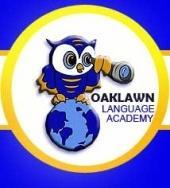 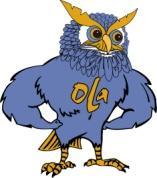 Oaklawn Language AcademyKristi Trangsrud, Directora1810 Oaklawn AvenueCharlotte, NC 28216 Teléfono: 980-343-0400Fax: 980-343-0410Correo Electrónico: oaklawnelem@cms.k12.nc.usHorario:Estudiantes: 9:15 a.m.-4:15 p.m. (Los estudiantes no pueden entrar al plantel antes de las 8:45 a.m.)	Oficina/Plantel: 8:00 a.m.-5:00 p.m.  (Programa Antes/Después de la Escuela 6:45 a.m.-6:00 p.m.)Visite nuestro sitio web:https://www.cmsk12.org/oaklawnmsNombre 	Grado	Maestro	¡Bienvenidos a Oaklawn Language Academy; Donde  aprender y enseñar son la primera prioridad!  El nuevo año escolar trae muchas oportunidades brillantes para usted y su niño.  Al comenzar el año, recordemos que juntos, podremos construir el éxito para todos los niños.  Les pido se unan a nosotros con el cometido de proveer un lugar enriquecido y seguro para aprender, envolviendose en la educación de su niño y sirviendo como voluntarios en la escuela.  ¡Únase a Oaklawn Language Academy donde el rigor académico, compromiso estudiantil y el éxito académico son de gran importancia, y las posibilidades académicas son sin fin!   La siguiente información es un breve resumen de la política y los procedimientos de nuestra escuela.  La administración mantiene el derecho de hacer cambios a estos procedimientos si es apropiado.  Puede encontrar información al día en nuestro sitio web.  LAS AGENDASEsta agenda facilita la comunicación entre la escuela y el hogar. Las agendas contienen la guía para padres/estudiantes y un calendario semanal.  Los estudiantes deben usar las agendas para anotar las tareas diarias que se le asignan.   Se les pide a los padres que firmen la agenda todas las noches. HORARIO DIARIO 8:45 - Llegada de estudiantes/desayuno9:15 - Comienza el día de enseñanza4:15 – Salida de todos los estudiantes LLEGADA DE ESTUDIANTES Y RETARDOSLos estudiantes pueden entrar al plantel a partir de las 8:45 a.m. Los maestros estarán listos para recibir a los estudiantes a esa hora.  Los estudiantes NO deben entrar al plantel antes de las 8:45 am, pues no habrá supervisión adulta para empezar el día escolar.  Si su niño llega después de la campana de las 9:15 am se le considerará tarde.  Niños que llegan tarde a la escuela tienen que ser acompañados a la oficina por un adulto antes de pasar a sus clases.  Se espera que los estudiantes lleguen a tiempo bajo circunstancias normales.  Al comienzo del día escolar se inicia la práctica de buenos hábitos escolares.  Se le marcará tarde a todo estudiante que llegue después de las 9:15 am.  Insistimos fuertemente en el manejo cauteloso dentro de nuestro estacionamiento. Llamaremos a las autoridades si es necesario para garantizar la seguridad de nuestros estudiantes.  ASISTENCIA Según la política de la Junta de Educación de Charlotte-Mecklenburg y la Ley de Asistencia Obligatoria de Carolina del Norte (GS-115C-378), los padres y tutores son responsables de asegurarse que sus niños asistan a la escuela cada día que esta esté en sesión.  No hay otro factor que se interponga tan rápidamente con el progreso estudiantil que el estar ausente frecuentemente.  Estudios han demostrado que los estudiantes que tienen muchas ausencias no tienen éxito en la clase ni en los exámenes. La expectativa de Oaklawn es que su niño venga a la escuela todos los días y esté presente en todas las clases por el tiempo designado. Se le insta a los padres y estudiantes que tengan la asistencia a la escuela como prioridad durante el año escolar. Cada día es importante. Si es necesario que un estudiante esté ausente, se debe seguir el siguiente procedimiento:Si es posible notifique a la escuela antes de la ausencia.Al regreso a la escuela mande un correo electrónico o nota firmada por el padre o tutor dando la razón de la ausencia.  Sin esta nota, la ausencia será considerada “sin excusa”. Asegúrese que el estudiante reponga el trabajo no hecho durante la ausencia. Existen códigos para designar ausencias:  Ausencias con excusaAusencias sin excusaSuspensiones y /o expulsionesAusencias con excusa incluyen las siguientes: enfermedad o lesión del estudiante, cuarentena, citas médicas/dentales, corte o proceso judicial, muerte de un familiar, observancia religiosa, y algunos viajes. VIAJES EDUCATIVOSLos viajes deben contener valor educativo y la directora tiene que aprobar la ausencia una semana  por adelantado. Se le invita a los padres a planear viajes cuando la escuela no esté en sesión. Por favor visite la página de internet de OLA para descargar  e imprimir la forma o solicítela en la oficina. Todos los viajes deben de ser bajo  los Estándares de Carolina del Norte.Ausencias sin excusa se definen como cualquier razón no cubierta por la ley.  Consecuencias estrictas se ejecutan cuando los estudiantes se ausentan excesivamente sin excusa.  Cartas notificando a los padres de las ausencias de sus estudiantes se mandarán a casa especificando los pasos a seguir. Las ausencias excesivas pueden dar lugar a que el puesto de su niño en una escuela magnet sea revocado. La comunicación es clave.  Por favor mantenganos al tanto de cualquier situación. NORMAS DEL  UNIFORMESe espera que todos los estudiantes de Oaklawn Language Academy vengan a la escuela vistiendo uniforme todos los días.  Este es un corto resumen de los requerimientos para uniformes.  Un más detallado delineamiento de las normas para uniformes se encuentra en nuestro sitio web. Camisas: Grados K-5: Blanca,  Azul Marino o Azul Claro; Grados 6-8: Azul Royal, Azul Claro  o Negro – mangas largas o cortas, deben ser de uniforme, con cuello. Los estudiantes de Escuela Media podrán usar los colores para representar la casa que se les haya asignado (Azul Royal, verde, anaranjado o rojo, deberán ser sin ningún logotipo o letras).Pantalones/faldas/shorts: SOLAMENTE Kaki o Azul Oscuro – No se permiten pantalones de mezclilla (Jeans) color Kaki. Si tienen algún hueco en los pantalones tiene que ser bajo la rodilla.Suéteres/Sudaderas: Ropa de orgullo Oaklawn (prendas con el logotipo de Oaklawn), Azul Royal, Azul Marino, Gris o Negro – simple (sin escritura) – Medias Cortas, Largas Y Mallas, [Bufandas]: Azul Marino, Kaki o Blanco SOLAMENTE.  Las medias al tobillo pueden ser de cualquier color. ZAPATOS: Es obligatorio usar zapatos tenis o cerrados; los maestros de Educación Física requieren que tenis sean usados los días de Educación Física. Las sandalias o zapatos estilo crocs no son permitidos.Adornos de cabeza: gorras, sombreros, capuchas no pueden ser usadas dentro del edificio. Bandas en la cabeza pueden ser usadas en negro o azul para recoger el cabello. No bandanas.ROPA CON EL LOGOTIPO DE OAKLAWN: Los viernes es permitido usar ropa con el logotipo de la escuela con pantalones de mezclilla (jeans).  Pantalones de mezclilla de colores no son permitidos.  Si los pantalones tienen huecos debe ser bajo la rodilla. Las consecuencias de no seguir las reglas del código de vestimenta puede ser: Los estudiantes llamaran a casa y solicitor les traigan cambio de ropa.Los estudiantes llamaran a casa y esperaran en la oficina hasta que el padre o guardián pueda llevar el cambio de ropa.Una suspensión dentro de la escuela por ese día.TRANSPORTACION POR AUTOBUSNuestra intención es proveer transportación segura y confiable todos los días. La transportación por autobús es un privilegio revocable si se ignoran las normas de seguridad. Estudiantes volverán a casa en su autobús normal si no se recibe una nota por escrito del padre dando otra instrucción. Notas por escrito sobre cambios en la transportación tienen que ser recibidas por nuestra oficina a más tardar las 2:30 pm cada día.  NO SE ACEPTARAN  LLAMADAS TELEFONICAS. Se espera que los estudiantes respeten al chofer en todo momento.  Las reglas del autobús incluyen:Monte solamente el autobús asignado.  Los estudiantes no pueden cambiar de bus por la tarde por causa de actividades especiales con amigos sin el permiso por escrito del padre y previa aprobación de la escuela.Mantenga el control sobre sus manos, pies u otros objetos.Manténgase callado, sentado y quieto. Hable en voz baja  con la persona de al lado. No se permite comida ni bebida. Deberá referirse de primera instancia a transportación si tiene alguna pregunta o preocupación referente a los  autobuses (980 343 6715).ESTUDIANTES QUE VIAJAN EN AUTOSolamente hay una línea para dejar/recoger estudiantes. No se permite que los estudiantes salgan al estacionamiento solos cuando hay tráfico.  Es muy importante que los autos se mantengan en una sola línea, al lado de la cera, al dejar/recoger estudiantes. Dependemos de la cooperación de los padres para mantener la seguridad de todos los estudiantes. Para evitar la congestión del tráfico, por favor coopere con las personas que están ayudando a desembarcar/montar a los estudiantes. Llegada por la mañanaTodos los estudiantes que estén llegando a la escuela deben salir del auto por el lado derecho del auto (cerca de la escuela). Se le pide a los padres que permanezcan en una línea al dejar sus estudiantes.  No salgan de sus autos. Miembros del personal docente estarán disponibles para facilitar la llegada de 8:45-9:15 a.m.Estudiantes que lleguen después de las 9:15 a.m. son considerados tarde y deben pasar por la oficina con un adulto antes de ir a sus aulas. Salida de Estudiantes al cierre de la EscuelaSi usted quiere llevarse a su niño temprano, debe de hacerlo antes de las 3:30 p.m.  La escuela termina a las 4:15 p.m. Estudiantes que son recogidos en auto deben ser recogidos a más tardar las 4:30 p.m. Los estudiantes que sean recogidos tarde en repetidas ocasiones pueden ser sujetos a su revocación del programa Magnet. (Póliza JCA. Sección VII) Reuniones con los padres para discutir su posible revocación del programa ocurrirá si excede más de 5 días de recoger a su estudiante tarde. Padres tienen que esperar en sus autos. No se entregarán estudiantes a padres que esperan afuera de las puertas. Por favor haga visible todos los días del año el nombre de su estudiante su parabrisas para que podamos ver a quien está recogiendo. Pare su vehículo lo más adelante posible en la zona designada para recoger los niños. Así podremos subir al auto más niños y mantener un seguro y eficaz movimiento del tráfico. Solamente deje que su niño suba al auto por el lado del pasajero por razones de seguridad. Día de Early ReleaseNo hay salidas temprano en los días de “Early Release”Los procedimientos para los “car riders” serán los mismos como un día regular. Por favor permanezca en su auto, el niño será entregado por un personal de la escuela. Padres no pueden estacionarse y bajar a recoger a su hijo en la puerta de la entrada.Notas escritas o correos electrónicos para cambio de transportación deberán ser recibidos en la oficina antes de las 12:00pmSALIDA TEMPRANO DE ESTUDIANTESPadres o tutores son los únicos que pueden recoger a un niño temprano de la escuela.  Si cualquier otra persona va a recoger a su niño, tenemos que tener el permiso de un padre por adelantado y por escrito. No se permitirá que un niño salga de la escuela sin notificación por escrito firmada por un padre.  Esta ley es necesaria para proteger a todos los estudiantes. Todo adulto que pida que se le entregue  un niño tiene que enseñar identificación con foto.  Los estudiantes solamente pueden dejar la escuela por medio de la oficina.  Venga a la oficina, dé el nombre de su niño, la oficina lo llamará, y usted firmará para llevárselo.   No se permite que los padres recojan a sus niños en el aula. Estudiantes recogidos antes de las 12:15 p.m. serán marcados ausentes por el día entero si no vuelven a la escuela ese mismo día. Solamente pida sacar a su niño temprano cuando sea absolutamente necesario. NO SE PERMITIRÁN salidas temprano después de las 3:30 excepto por circunstancias extremas. Se apreciaría si pudiera avisarnos con anticipación . Si tiene documentos legales que prohíben el contacto de alguna persona con su niño en la escuela, notifique a la escuela inmediatamente para proteger a su niño y evitar confusión. Copia de los documentos legales u orden de alejamiento tienen que estar archivados en la escuela para que la escuela pueda prevenir que el estudiante sea entregado al padre sin custodia. Si este documento no está presente en la escuela, esta tiene que entregar al estudiante a cualquiera de los dos padres.  SALIDAS TEMPRANAS POR MAL TIEMPO O EMERGENCIAS PÚBLICAS Aunque la escuela cierre temprano los autobuses seguirán operando. La escuela necesita un plan de emergencia para cada niño en caso de salidas tempranas por cualquier razón.  Tenga en cuenta que el mal tiempo puede causar que CMS indique salida temprano o cierre la escuela. Esté al tanto de noticias divulgadas por la radio/televisión/Connect-Ed. Por favor no llame a la escuela pues las líneas telefónicas necesitan mantenerse libres en caso de emergencia.VISITAS¡La participación de los padres es esencial en Oaklawn Language Academy!  Aunque los padres son bienvenidos a la escuela, la seguridad de nuestros estudiantes y personal son prioridad, y por eso, hemos establecido procedimientos de seguridad. También trabajamos de cerca con agentes de la policía de CMS y del Departamento de Policía de Charlotte-Mecklenburg para mantener segura nuestra escuela. Tenga por seguro que estamos continuamente trabajando para mejorar nuestros protocolos de seguridad, teniendo como cometido un ambiente seguro y positivo para todos los estudiantes. Si tiene documentos legales que prohíben el contacto de alguna persona con su niño en la escuela notifique a la escuela inmediatamente para proteger a su niño y evitar confusión. Copia de los documentos legales u orden de alejamiento tienen que estar archivados en la escuela. Todas las visitas tienen que reportarse a la oficina y adquirir/usar un distintivo de visita durante la visita.Cuando desee visitar la escuela le pedimos que se comunique con el maestro para programar su visita por adelantado.  Cuando visite, se le pide no usar el tiempo de instrucción para platicar con el maestro. Es muy importante asegurarnos que los estudiantes sigan aprendiendo activamente y que la visita no sea una interrupción. La enseñanza y el aprendizaje es valiosos en nuestra escuela. Dado a esto, las visitas no se permiten en las aulas entre las  8:45 a.m.- 9:30 a.m.  Este tiempo es para que los maestros puedan comenzar el día con sus estudiantes consistentemente y sin interrupción. Voluntarios con previa cita con el maestro son bienvenidos después de las  9:30 a.m.  CAMBIO DE INFORMACIÓN ESTUDIANTILEs sumamente importante que la escuela tenga la información correcta de cada estudiante en todo momento. Usted es nuestro primer punto de contacto.  Notifique a la secretaria de la escuela y al maestro de su niño cuando haya algún cambio en su dirección, teléfono o número de emergencia. Cualquier cambio de dirección requerirá prueba de domicilio.VOLUNTARIOS/CHAPERONESVoluntarios a nuestra escuela son un importante recurso para el apoyo de nuestro plan de instrucción. Todos los voluntarios y/o chaperones tienen que ser aprobados por medio del sistema de voluntarios de CMS antes de trabajar en Oaklawn Language Academy. Esta es la política del distrito. El ser aprobado por medio de este sistema puede tomar 48 horas. Se requiere que los voluntarios se inscriban en el sitio web de CMS anualmente para ser aprobados como voluntarios y/o chaperones. Cuando usted desee visitar o servir de voluntario en nuestra escuela le pedimos que se comunique con el maestro para programar una hora por adelantado.Los voluntarios pueden apoyar la escuela de las siguientes maneras: Servir de chaperones en los paseos escolares.Servir de tutor/mentor a estudiantes.Proveer materiales para proyectos especialesHacer materiales para las aulas en casaAyudar con eventos especiales (Feria de Libros, Feria Multicultural, etc.)Supervisar las pruebas EOG de fin de grado. Si le interesa ser voluntario, llame a la escuela y pida hablar con el Coordinador de Voluntarios o visitor la pagina web de CMS. HORAS DEL DESAYUNOEl desayuno es una parte importante del día escolar y se sirve en la cafetería de 8:45-9:15 todos los días.  Los niños deben pasar a la cafetería inmediatamente después de llegar a la escuela, antes de reportarse a sus aulas.  Es importante que los estudiantes coman rápidamente para poder llegar a sus aulas antes de las 9:15 am dado a que el tiempo dedicado al desayuno es cortoCAFETERIAEl personal de nuestra cafetería provee comidas nutritivas y balanceadas que llenan los requerimientos Federales y Estatales.El sistema de pago de comida de Oaklawn Language Academy es computarizado.  Se les pide a los estudiantes que pongan dinero a sus “cuentas”.  Los padres tienen acceso a estas cuentas vía www.paypams.com. El dinero en las cuentas puede ser usado para comprar desayuno, almuerzo, o leche.  Los estudiantes pueden pagar diaria, semanal o mensualmente. CELEBRACIONES: Todos los alimentos que se traen a la escuela para cualquier celebración (por ejemplo: pastel para cumpleaños ó pastelitos individuales), y que son servidos por alguien otro que el Programa de Nutrición de CMS, tienen que ser distribuidos antes o después de las horas normales del almuerzo escolar. Esta es una política del distrito/estado basada en las leyes del USDA.  Desayuno (8:45-9:15 a.m.)Los estudiantes que llegan en autobús van directamente  a la cafeteríaLos estudiantes que llegan en auto y desean comer desayuno deben llegar con tiempo suficiente para estar en sus aulas a las 9:15 am.Almuerzo:	El almuerzo gratis o reducido tiene que ser aprobado. Todas las familias pueden aplicar llenando una forma.Cuando venga a comer el almuerzo con su niño, pase por la oficina antes de pasar  a la cafetería.  Su niño puede invitar a un (1) compañero para que lo acompañe en el almuerzo con usted. Si va a traer comida, solo puede compartirle a su hijo.La gerente de nuestra cafetería (Angela Watson) está disponible para contestar cualquier pregunta que usted tenga.EDUCACIÓN DEL CARÁCTER¡En Oaklawn Language Academy promovemos, educación del carácter!  La educación del carácter es un cometido colaborativo entre los maestros, el personal docente, los estudiantes y la familia.  Atributos positivos del carácter como la responsabilidad, el respeto, la perseverancia, y el cariño se discuten y estimulan durante el año escolar. Esperamos que los padres apoyen estos atributos en el hogar. La educación del carácter también es un importante aspecto del programa de Consejería proveído por la Consejera Escolar. CELEBRACIONES EN LOS SALONES DE CLASEOaklawn Language Academy identifica ciertas ocasiones durante el año escolar durante las cuales los padres pueden ayudar a organizar celebraciones en las aulas. Los maestros son responsables de organizar los detalles específicos con los padres del aula.  La comida para estos eventos debe ser comprada, en vez de echa en casa, dado a ciertas alergias a comestibles. Tenga en cuenta que pueden haber alumnos en el aula de su niño con alergias a ciertos comestibles.GUÍAS DE COMPORTAMIENTO DE CMS Oaklawn Language Academy apoya completamente el Código de Conducta de CMS que especifica niveles de comportamiento inapropiado estudiantil, y las consecuencias sugeridas. Conductas que constituyen un inmediato referido a la administración escolar incluye, pero no se limitan a:Posesión o uso de un arma u objeto que se puede usar como un arma.Posesión o uso de drogas ilegales o alcoholAsalto físico dirigido hacia cualquier estudiante, personal docente o cualquier otra persona PeleaEn todo momento, las acciones administrativas tendrán como cometido el enseñar al estudiante como tomar buenas decisiones. Las consecuencias de los comportamientos inapropiados son necesarias para enfatizar la necesidad del comportamiento estudiantil apropiado. Cuando se refiere  a un estudiante a la administración por causas de disciplina, se le notificara al padre.  La colaboración entre el hogar y la escuela es un elemento crítico de todo programa de manejo del comportamiento escolar.  PASEOS ESCOLARES ¡A todos los estudiantes les gusta los paseos escolares! Estos son experiencias valiosas para el aprendizaje. Los maestros planean viajes relacionados directamente con el plan de estudio. Es necesario tener permiso por escrito de los padres para que un niño pueda salir del plantel.  Tratamos de mantener el costo de estos viajes al mínimo; no se le penalizará a ningún estudiante dado al costo. El pago para los paseos escolares debe de ser  por medio de la página de internet de la escuela. PRÁCTICAS DE INCENDIO/CIERRE DE EMERGENCIA (LOCKDOWN)La seguridad de los estudiantes y el personal de nuestra escuela es una prioridad que tomamos seriamente. A menudo repasamos los procedimientos de seguridad, planes de crisis y mapas de evacuación, para asegurarnos que los maestros, el personal y los estudiantes sepan cómo responder si ocurre una situación crítica en el plantel.  También trabajamos con la policía de CMS y del Departamento de Policía de Charlotte-Mecklenburg para mantener segura nuestra escuela. Estamos comprometidos en proveer un seguro y positivo medio ambiente escolar para todo estudiante. Llevamos a cabo una práctica de incendio (fire drill) mensualmente. También, conducimos prácticas de tornado anualmente. La primera semana escolar se les enseña a los estudiantes las alarmas de emergencia. Tenemos procedimientos para el Cierre de Emergencia Dado a Crisis (Lock Down) en el evento que alguna persona entre al plantel, amenace a alguien, y/o amenace violencia. Aseguraremos el plantel cerrando con pestillo todas las puertas (aulas, oficinas, cafetería, gimnasio, y entradas).  Esperaremos la asistencia del departamento de policía de CMS y de la oficina central. Estamos preparados para manejar una variedad de emergencias.  SERVICIOS DE SALUD El cuarto de salud ofrece ayuda de emergencia y primeros auxilios a estudiantes que se enferman o que sufren accidentes menores. La escuela se esmera en proveer un ambiente seguro para su niño. Si ocurre un accidente, un miembro del personal docente aplicará primeros auxilios.  Si es un accidente serio, los padres serán notificados. Cualquier tratamiento otro que primeros auxilios será la responsabilidad de los padres. Cualquier problema o condición médica que requiera cuidado especial debe ser comunicada a la escuela.  La enfermera escolar mantiene seguimiento de condiciones específicas, reporta a los padres sobre estas y supervisa nuestros archivos. En caso que ocurra una emergencia de vida o muerte y no se puede localizar a los padres, la directora y/o el personal indicado tomarán la decisión de llamar al EMS/ 911.  Asegúrese de llenar la planilla de emergencia médica cada año escolar. Notifique a la escuela cuando haya algún cambio en su dirección, médico, o número(s) telefónico(s).  Estudiantes que tengan una temperatura de 100.0 grados o más, o vómitos/diarrea deben ser recogidos e irse a casa. Es esencial que tengamos números telefónicos correctos para poder ponernos en contacto con usted u otro adulto responsable. Se espera que los padres vengan a buscar a su niño rápidamente cuando se les informe del tener que recogerlo. No mande a un niño a la escuela si este tiene fiebre, náusea, diarrea u otro síntoma de enfermedad. El niño de estar libre de fiebre, haber dejado de vomitar por 24 horas sin medicamentos antes de regresar a la escuela.MEDICAMENTOSMedicamentos, con o sin receta, serán administrados SOLAMENTE después que la planilla apropiada sea llena y firmada por el padre y el médico. Estas se obtienen en nuestra oficina. Si hay en cualquier momento la necesidad de administrar medicamentos en la escuela, se requiere que una autorización para tratamiento médico firmada por el padre Y el médico esté en la oficina.  Es la responsabilidad del estudiante venir a la oficina, donde la enfermera, secretaria o administradora le dará el medicamento. Todo medicamento se guarda bajo llave. Mantenemos un archivo de todo medicamento dispensado. No dispensamos ningún medicamento sin la documentación apropiada. Esto incluye medicamentos con o sin receta.  (i.e. —inhaladores, cremas, gotas, jarabe para la tos, Tylenol). Por favor no mande medicamentos a la escuela con su niño. TAREAS Las tareas son una extensión de la instrucción en el aula y parte valiosa del proceso de aprendizaje. En los grados K-8, se usan las agendas para comunicar las asignaturas. Se les pide a los padres que trabajen con la escuela para asegurarse que se terminen todas las tareas. Se espera que la lectura sea parte de la tarea todas las noches. Proyectos mayores y reportes sobre libros se asignan con suficiente anticipación, requiriendo que los estudiantes planeen con tiempo. Preguntas sobre la tarea deben ser dirigidas sin demora  al maestro.CALIFICACIONESEstudiantes en los grados  3-8 reciben sus calificaciones en la plataforma de  Powerschool, Oaklawn utiliza la política de CMS para califica.CUADRO DE HONOR Ceremonias de Premios Trimestrales se anunciaran al final de cada periodo de calificaciones. Se le insta a los estudiantes que hagan todo lo posible para que sean reconocidos por sus proezas académicas. PROGRAMA DE INSTRUCCIÓNLos educadores de Oaklawn Language Academy desarrollan un plan de instrucción anual en matemáticas, ciencia, estudios sociales y alfabetización.  Los estudiantes reciben instrucción en matemáticas, ciencias, Arte de lenguaje y ciencias en español.   Estudios sociales (1-8) alfabetización en literatura ocurre en inglés. Los equipos a nivel de grado trabajan juntos para desarrollar este plan el cual es constantemente revisado y mejorado para que llene las necesidades de nuestros estudiantes. El estado y CMS les proveen a los maestros un número de métodos para evaluar el aprendizaje los cuales ayudan a los maestros a determinar lo que los niños saben y no saben. CLASES DE AREAS SPECIALESEn Oaklawn Language Academy, los estudiantes reciben instrucción en varias áreas especiales: Artes Visuales, Arte, Música, Educación Física, y Media. Los especialistas en estas áreas preparan instrucción que refleja los objetivos de aprendizaje específicos al contenido de  estas áreas. También trabajan con los maestros regulares para apoyar el plan de instrucción de las clases.  Los maestros de áreas especiales de Oaklawn son un componente vital del esfuerzo hacia el proveer una experiencia académica completa. Durante Curriculum Night, el maestro de su niño le proveerá un resumen del contenido académico que se cubrirá en su grado específico y el horario de clases especiales diarias y semanales de su niño. Estamos muy orgullosos del ambiente académico de Oaklawn Language Academy. ¡Nuestros estudiantes prosperan diariamente dado a nuestra instrucción, determinada y relevante! ARTÍCULOS PERDIDOSPóngale el nombre de su estudiante a sus artículos personales (loncheras, suéteres, chamarras, guantes). La escuela no se hace responsable de artículos perdidos.  Artículos identificados se devolverán a sus dueños.  Aquellos sin marcas de identificación se pondrán en Artículos Perdidos (Lost & Found). Los artículos que permanezcan en el lugar, más de un mes serán donados.  ALMUERZOEl almuerzo se sirve diariamente y los estudiantes tienen aproximadamente 30 minutos para comer. Invitamos a los padres a almorzar con nosotros. Es importante que ciertas normas se sigan para asegurarnos de tener un lugar limpio y ordenado para comer.  Mientras estén en línea, sea para entrar o salir de la cafetería, los estudiantes deben mantenerse callados. Al estar sentados, los estudiantes deben comer en silencio durante la primera parte del periodo de almuerzo y esperar hasta la segunda parte para hablar en voz baja con otros alumnos sentados cerca de ellos.  Esto es para enfatizar el comer y no el hablar. Los estudiantes deben mantenerse sentados en su lugar específico hasta que su grupo sea despedido. Antes de salir de la cafetería los estudiantes deben limpiar o recoger cualquier líquido, papel o substancia que se haya caído, sobre las mesas o el piso, alrededor de sus asientos. Cada clase tiene una mesa designada para el almuerzo.  Verifique el horario con el maestro de su niño.  Los padres son bienvenidos a comer con sus niños. El menú está disponible en la página web www.cms.k12.nc.us. Se le asigna un número de cuenta a cada estudiante. Los estudiantes pueden pagar sus comidas por adelantado usando esta cuenta. En caso de que se pierda u olvide el dinero, se proveerá un almuerzo con el entendimiento que la cantidad debida a la cafetería se repondrá el día después. Postres, golosinas y refrescos no son parte del almuerzo regular y se ofrecen a un costo adicional. Estos tienen precio individual. Se le permite a los estudiantes comprar solamente un postre durante el almuerzo. BIBLIOTECA Los estudiantes visitan la biblioteca con su clase e independientemente. La biblioteca está abierta diariamente de 8:45 a.m. – 4:00 p.m. No se cobran cuotas por libros no devueltos a tiempo, pero se le insta a los estudiantes devolver los libros sin demora y que los cuiden adecuadamente. ARTÍCULOS PERSONALES Los estudiantes son responsables de sus pertenencias personales. Los relojes inteligentes no están permitidos en las aulas.Los estudiantes pueden tener teléfono celular en el plantel escolar, durante actividades después de la escuela y otras actividades escolares, con el entendimiento que durante las horas escolares y en el autobús escolar, el celular tiene que mantenerse apagado y guardado. El que un estudiante tenga un teléfono celular es un privilegio que puede ser revocado por la violación de esta política. Violación de esta puede dar lugar a la confiscación de dicho teléfono (devolución de tal será solamente al padre/tutor) o alguna otra acción disciplinaria. El distrito/la escuela no se hace responsable del robo, pérdida o daño a teléfonos celulares u otro artículo electrónico traído a la escuela.  NOTICIAS WOLA El noticiero WOLA es usado por los estudiantes y el personal como medio de comunicación. Este es un sistema de anuncios televisados por circuito cerrado el cual se maneja por estudiantes con el apoyo de la especialista en medios de comunicación. El programa comienza puntual a las 9:15 am diariamente. Se espera que los estudiantes estén situados en sus aulas, atentos a los anuncios y otra información. Se hace reconocimiento/anuncios de eventos especiales y celebraciones diariamente usando este medio. OPORTUNIDADES CON EL PTSA Los padres son socios en todo aspecto del programa escolar. El PTSA de Oaklawn Language Academy anima a todos los padres a participar en eventos escolares.  El PTSA patrocina una variedad de programas y eventos para recaudar fondos.LA PIEDRA DE ESPIRITU ESCOLAR Para información sobre la Piedra Escolar, por favor visite la página de internet de la escuela.DISPOSITIVOS DE ESTUDIANTESLos daños a los dispositivos escolares están sujetos a una tarifa de reparación o reemplazo.REPORTES DE CALIFICACIONES (REPORT CARDS)Los Reportes de Calificaciones (Report Cards) se mandan a casa al final de cada periodo de nueve semanas como se delinea en el calendario escolar. Padres con estudiantes en los grados 3-8 tienen acceso a las calificaciones de sus estudiantes por medio de Parent Portal. Los maestros y/o padres pueden presentar recomendaciones sobre la retención de estudiantes a la administración al acercarse el fin de año. Se les notificará a los padres durante el año escolar si su niño está en peligro de ser retenido. La administración tomará la decisión final con respecto a la retención en base individual y siempre buscará el bienestar del estudiante bajo consideración. REPORTE DE PROGRESO DE LOS ESTUDIANTESSe programan conferencias al final del primer trimestre. Los maestros y padres pueden pedir conferencias en cualquier momento del año escolar. Los maestros mandan Reportes de Progreso conocidos en Inglés como, (Progress Reports) entre los Reportes de Calificaciones conocidos en inglés cómo, (Report Cards). Verifique con el maestro de su niño para más información sobre fechas exactas. Por favor no se comunique con la administración respecto a situaciones académicas sin  hablar primero con el maestro.EL EQUIPO DE LIDERAZGO ESCOLAR (SLT)El Equipo De Liderazgo Escolar (SLT) juega un papel activo en el proceso de mejoría de nuestra escuela. Padres y miembros del personal trabajan a la par, para alentar, apoyar y crear oportunidades para la participación de los padres y la comunidad. Este equipo facilita la participación de la comunidad escolar al diseñar e implementar el Plan de Mejoramiento Escolar.DIA DEL ESPÍRITU ACADÉMICOLos colores de Oaklawn Language Academy son azul y amarillo. La mascota de la escuela es el Búho. Se anima a los estudiantes a vestir las playeras de la escuela los viernes, para estimular el espíritu académico. Estas se pueden adquirir por medio del PTSA. A veces tendremos días con temas específicos los cuales se anunciaran por anticipado.  COMPORTAMIENTO ESTUDIANTIL Los estudiantes y el personal de Oaklawn Language Academy creemos que todo niño es un estudiante modelo y debe actuar de tal forma que los maestros puedan enseñar y los estudiantes puedan aprender. Esperamos trabajar como equipo para aprender, y resolver problemas de modos pacíficos. Creemos que los estudiantes y el personal son confiables y se pueden sentir seguros en nuestro plantel. En Oaklawn Language Academy los estudiantes:Serán corteses y respetuosos hacia todos los estudiantes y adultos en el plantel. Respetarán la propiedad escolar y de otros estudiantes. Incluyendo el uso de la tecnología.Mantendrán control propio sobre sus manos, pies y otros objetos. Caminaran silenciosamente por los pasillos y seguirán las instrucciones de adultos en todo momento. Usarán buenos modales en la cafetería.Seguirán todas las leyes de seguridad en el autobús.La Expectativa de Comportamiento de Oaklawn busca enseñar a los estudiantes cómo trabajar juntos de una manera positiva y productiva. Enfatiza métodos positivos, cuando es posible, pero reconoce también que algunas veces las consecuencias naturales deben seguir las decisiones tomadas por los estudiantes.  En nuestro mundo actual, donde las reacciones violentas son a menudo lo común, es sumamente importante que los estudiantes aprendan cómo resolver problemas de forma no violenta.  La expectativa de Oaklawn Language Academy es que los estudiantes vengan a la escuela preparados para aprender.  Esperamos que nuestros estudiantes trabajen de una forma cooperativa los unos con los otros y con todos los adultos en el plantel hacia esa meta. El comportamiento que perturbe el ambiente académico se afrontará rápida y firmemente. Oaklawn Language Academy espera excelencia. Por favor no se comunique con la administración respecto a situaciones de comportamiento  sin primero hablar con el maestro.SERVICIOS A LOS ESTUDIANTESLas Consejeras Escolares ofrecen dirección y consejería a todos nuestros estudiantes. Los maestros de Recursos, ESL, Desarrollo de Talento, y el Habla y Lenguaje, proveen instrucción a los estudiantes certificados en el programa de Niños Excepcionales (EC). El equipo multidisciplinario también provee exámenes para abordar preocupaciones individuales académicas, del habla y lenguaje, de comportamiento, y sociales/emocionales. Estudiantes que tienen dificultades en inglés son servidos por el programa de “English Learners” (ELL) de Oaklawn Language Academy. Administradoras, maestros y padres se reúnen a menudo con este equipo para tratar las necesidades y rendimiento de estudiantes individuales. Si necesita platicar sobre alguna preocupación, nuestro equipo está listo a ayudarlo.TRANSPORTACIÓN ESTUDIANTILAl comienzo del año escolar, el maestro tener información de cómo cada niño regresa a casa diariamente; si este debe ir en auto, en autobús, o quedarse en El Programa de Enriquecimiento para Después de la Escuela (ASEP). Cambios deben mandarse por escrito.  Si no se reciben por escrito, el niño seguirá las instrucciones dadas al principio del año escolar.  Es nuestra meta el aprovechar al máximo la instrucción de todo estudiante; por lo tanto el horario para recoger temprano a su hijo(a) es antes de las las 3:30 p.m. TELEFONOSLos teléfonos escolares son teléfonos para el uso profesional. El uso de ellos por estudiantes es restringido a no ser en caso de emergencia o requerido por el personal de la escuela. 